	Name:______________________             Goose Creek Memorial            	   ID#:________________________Chevron Phillips Global Business Academy – CORE COMPLETE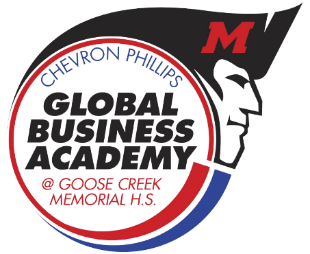 **MANDATORY PREP CLASS IN SUMMER EnglishSocial StudiesScienceMathNeededAcademy ElectivesElectives9thEnglish I (AC)Pre-AP 04121 ORRegular 04122World Geography (AC)Pre-AP 03701ORRegular 03702BiologyPre-AP 08501ORRegular 08502Algebra I (AC) Reg 05102 or Pre-AP 05101ORGeometry (AC)Reg 05302 or Pre-AP 05301ANDAlgebra 2 (AC)Reg 05362 or Pre-AP 05361Foreign LanguagePrinciples of B/M/FH09724AVID AC 08113 or MAPS ACANDEDUC 1200Learning Pathways10thEnglish 2 (AC)Pre-AP 04221 ORRegular 04222World History (AC)Pre-AP 03301ORRegular 03312ChemistryPre-AP 08621ORRegular 08622Geometry (AC)Reg 05302 or Pre-AP 05301AND/ORAlgebra 2 (AC)Reg 05362 or Pre-AP 05361ORPre-CalReg 05752 or Pre-AP 05765Foreign LanguageMoney MattersH19740BCIS 1305 Technology (DC)  ANDKINE 1304Health (DC)11thENGL 1301 (DC)ANDENGL 1302 (DC)OREnglish 3Reg 04322 OR AP 04341HIST 1301History of the US to 1877 (DC)ANDHIST 1302History of the US since 1877 (DC) OR US History 03202PhysicsPAP 08721ORAP 08755ORRegular 08722Math 1314 (DC) College AlgebraANDMATH 2412Precalculus (DC)Physical EducationBanking and Financial Services H09789ANDSports and Entertainment MarketingH19002GOVT 2306Texas Government(DC)ANDSPEECH 1321Business and Prof Comm.(DC) 12th ENGL 2322 (DC)ANDENGL 2323 (DC)GOVT 2305Federal Government (DC) OR Govt 03404ANDEconomics Reg 03801 or APBIOL 1406 (DC)ANDBIOL 1407 (DC)AP Calculus ABAND/ORAP Calculus BCDRAMA 1310+ ½ HS CreditFinancial AnalysisPracticum in Business Management (optional) PSYCH 2301Intro to Psych (DC)